UNIVERSIDADE FEDERAL DE LAVRAS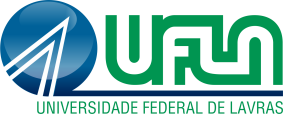 ANEXO IV DA PORTARIA NORMATIVA DA REITORIA Nº 57, DE 25 DE MAIO DE 2022.TERMO DE RENÚNCIA PARCIAL/TOTAL – DIÁRIAS/PASSAGENSConforme disposto no parágrafo 13 da Nota Informativa nº 421/2013/CGNOR/DENOP/SEGEP/MP “as diárias devidas são indenizações ao servidor que, a serviço, se deslocar, em caráter eventual e transitório, do órgão ou entidade no qual tem exercício, para outro ponto do território nacional ou do exterior, conforme disposto no art. 58 e 59 da Lei nº 8.112, de 1990. Nesse sentido, a referida indenização possui natureza jurídica patrimonial disponível, não havendo, portanto, óbice jurídico para que haja renúncia pelo servidor quanto à sua percepção”. Em consulta à Procuradoria Federal junto à Universidade Federal de Lavras, a mesma se posicionou, através do PARECER n. 00218/2020/GAB/PFUFLA/PGF/AGU, de 27 de novembro de 2020, aprovado em 30 de novembro de 2020, oriundo do Processo nº 23090.002511/2020-51, favoravelmente à possibilidade de dispensa das diárias e passagens, entendendo também não haver óbice jurídico para a renúncia do servidor quanto à percepção dessas indenizações. Diante disso, a Universidade Federal de Lavras estabelece que, em caráter excepcional, o proposto poderá abrir mão, total ou parcialmente, das verbas indenizatórias (passagens e/ou diárias) a que tem direito, para cumprimento de missão de interesse institucional, quando não houver recursos suficientes oriundos da UFLA, e houver manifestação de vontade por parte do proposto, que pode também buscar outras formas de atendimento a essas despesas, e até assumir, ele próprio, esses ônus.DECLARAÇÃOEu, , portador do CPF , concordando com os termos acima mencionados, renuncio por vontade meu direito de receber integralmente ou parte das diárias, passagens e/ou ressarcimentos a que tenho direito, para participação no evento , pelo motivo  conforme informações abaixo:1) DIÁRIASQuantidade de diárias que faço jus: Quantidade de diárias renunciadas: 2) PASSAGENSPassagens que faço jus:  Renuncio ao direito às passagens Não renuncio ao direito às passagensPassagens renunciadas:  3) ADICIONAL DE DESLOCAMENTO Renuncio ao direito ao adicional de deslocamentoNão renuncio ao direito ao adicional de deslocamentoObservações:Justificativa: Lavras,  Assinatura do Proposto:			(Assinatura e carimbo)Ciência e concordância da Chefia imediata:        											(Assinatura e carimbo)	Ciência e concordância do Diretor da Unidade Acadêmica ou Pró-Reitor__________________________________________(Assinatura e carimbo)